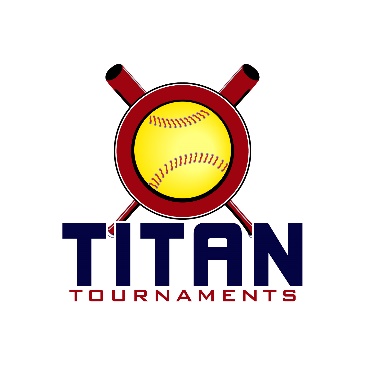 	Thanks for playing ball with Titan!	
Park Address: West Jackson Park – 374 Cabin Drive, Hoschton, GADirector: Allen (770)-895-5094Format: 3 seeding games + single elimination bracket playRoster and Waiver Forms must be submitted to the onsite director upon arrival and birth certificates must be available on site in each head coach’s folder.Entry Fee - $355
Admission - $7 per spectator
Sanction $35 if unpaid in 2021
Coaches – 3 Passes Per TeamPlease check out the How much does my team owe document.Run rule is 12 after 3, 10 after 4, 8 after 5. Games are 7 innings if time permits.Pitching rule overview – 1. The pitcher’s pivot foot shall maintain contact with the pitcher’s plate until the forward step. Note: a pitcher may take a step back with the non-pivot foot from the plate prior, during, or after the hands are brought together. 
2. Illegal Pitch – Is a ball on the batter. Note: Runners will not be advanced one base without liability to be put out.The on deck circle is on your dugout side. If you are uncomfortable with your player being that close to the batter, you may have them warm up further down the dugout, but they must remain on your dugout side.
Headfirst slides are allowed, faking a bunt and pulling back to swing is allowed.Runners must make an attempt to avoid contact, but do not have to slide.
Warm Up Pitches – 5 pitches between innings or 1 minute, whichever comes first.Coaches – one defensive coach is allowed to sit on a bucket or stand directly outside of the dugout for the purpose of calling pitches. Two offensive coaches are allowed, one at third base, one at first base.
Offensive: One offensive timeout is allowed per inning.
Defensive: Three defensive timeouts are allowed during a seven inning game. On the fourth and each additional defensive timeout, the pitcher must be removed from the pitching position for the duration of the game. In the event of extra innings, one defensive timeout per inning is allowed.
An ejection will result in removal from the current game, and an additional one game suspension. Flagrant violations are subject to further suspension at the discretion of the onsite director.*Park Opens at 6:45AM*
*Seeding Schedule*Seeding Games are 75 minutes finish the inning*Please be prepared to play at least 15 minutes prior to your team’s scheduled start times**Odd # of teams with an odd # of seeding games in the format created a 4th seeding game for Ambush, their worst game will be thrown out (except for Head-to-Head, if it applies) **Seeding Schedule*Seeding Games are 75 minutes finish the inning*Please be prepared to play at least 15 minutes prior to your team’s scheduled start times**Bracket Games Are 75 minutes finish the inning. **Please be prepared to play at least 15 minutes prior to your team’s scheduled start times*10U Bracket14U BracketTimeFieldGroupTeamScoreTeam10U Seeding Games10U Seeding Games10U Seeding Games10U Seeding Games10U Seeding Games10U Seeding Games8:004SeedingCG Legacy Gravitt6-8Ambush Softball9:251SeedingGBSA Rays10-0EC Bullets - Kuehl9:254 SeedingPoison Ivy10-6Ambush Softball10:501SeedingGBSA Rays2-5Poison Ivy10:504SeedingEC Bullets – Kuehl0-13CG Legacy Gravitt12:151SeedingPoison Ivy4-3CG Legacy Gravitt12:154SeedingEC Bullets - Kuehl13-0Ambush Softball1:401SeedingGBSA Rays17-4Ambush SoftballTimeFieldGroupTeamScoreTeam14U Seeding Games14U Seeding Games14U Seeding Games14U Seeding Games14U Seeding Games14U Seeding Games8:002SeedingGBSA 14U4-0Inferno8:003SeedingBarrow Swarm3-1Shock Fastpitch N GA9:252SeedingGA Classics5-14Inferno9:253SeedingBarrow Swarm4-8CG Legacy Cox/Grounds10:502SeedingGA Classics7-6CG Legacy Cox/Grounds10:503SeedingGBSA 14U10-0Shock Fastpitch N GA12:153SeedingGBSA 14U14-1GA Classics1:403SeedingCG Legacy Cox/Grounds6-4Shock Fastpitch N GA1:404SeedingInferno8-6Barrow SwarmTimeFieldGame #TeamScoreTeam3:051Bracket Game 14 Seed
EC Bullets8-35 Seed
Ambush4:354Bracket Game 22 Seed
GBSA7-13 Seed
CG Legacy4:351Bracket Game 3Winner of Game 1
EC Bullets7-51 Seed
Poison Ivy6:05
C-Ship1Bracket Game 4Winner of Game 2
GBSA12-0Winner of Game 3
EC BulletsTimeFieldGame #TeamScoreTeam3:053Bracket Game 14 Seed
Barrow Swarm13-15 Seed
GA Classics3:054Bracket Game 23 Seed
CG Legacy Cox/Grounds9-76 Seed
Shock Fastpitch N GA 084:353Bracket Game 3Winner of Game 1
Barrow Swarm7-111 Seed
GBSA6:05
3Bracket Game 4Winner of Game 2
CG Legacy Cox/Grounds4-52 Seed
Inferno7:35
C-Ship3Bracket Game 5Winner of Game 3
GBSA6-0Winner of Game 4
Inferno